به نام  خداوند جان و خرد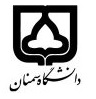 (کاربرگ طرح درس)                تاریخ بهروز رسانی: 20/07/1402                       دانشکده     کویرشناسی                                                                                                                                                                                                                نیمسال اول سال تحصیلی 1403-1402بودجهبندی درسمقطع: کارشناسی کارشناسی ارشد□  دکتری□مقطع: کارشناسی کارشناسی ارشد□  دکتری□مقطع: کارشناسی کارشناسی ارشد□  دکتری□تعداد واحد: نظری 1 عملی 1تعداد واحد: نظری 1 عملی 1فارسی: چوب شناسی و صنایع چوبفارسی: چوب شناسی و صنایع چوبنام درسپیشنیازها و همنیازها: نداردپیشنیازها و همنیازها: نداردپیشنیازها و همنیازها: نداردپیشنیازها و همنیازها: نداردپیشنیازها و همنیازها: نداردلاتین:  Wood identification and wood industry                                             لاتین:  Wood identification and wood industry                                             نام درسشماره تلفن اتاق: 31535560شماره تلفن اتاق: 31535560شماره تلفن اتاق: 31535560شماره تلفن اتاق: 31535560مدرس: داود کرتولی نژادمدرس: داود کرتولی نژادمدرس: داود کرتولی نژادمدرس: داود کرتولی نژادمنزلگاه اینترنتی: -منزلگاه اینترنتی: -منزلگاه اینترنتی: -منزلگاه اینترنتی: -پست الکترونیکی: Kartooli58@semnan.ac.irپست الکترونیکی: Kartooli58@semnan.ac.irپست الکترونیکی: Kartooli58@semnan.ac.irپست الکترونیکی: Kartooli58@semnan.ac.irاهداف درس: آشنایی با خواص چوب و کاربردهای آناهداف درس: آشنایی با خواص چوب و کاربردهای آناهداف درس: آشنایی با خواص چوب و کاربردهای آناهداف درس: آشنایی با خواص چوب و کاربردهای آناهداف درس: آشنایی با خواص چوب و کاربردهای آناهداف درس: آشنایی با خواص چوب و کاربردهای آناهداف درس: آشنایی با خواص چوب و کاربردهای آناهداف درس: آشنایی با خواص چوب و کاربردهای آنامکانات آموزشی مورد نیاز: وایت بورد، ویدئو پروژکتور و نقشه توپوگرافیامکانات آموزشی مورد نیاز: وایت بورد، ویدئو پروژکتور و نقشه توپوگرافیامکانات آموزشی مورد نیاز: وایت بورد، ویدئو پروژکتور و نقشه توپوگرافیامکانات آموزشی مورد نیاز: وایت بورد، ویدئو پروژکتور و نقشه توپوگرافیامکانات آموزشی مورد نیاز: وایت بورد، ویدئو پروژکتور و نقشه توپوگرافیامکانات آموزشی مورد نیاز: وایت بورد، ویدئو پروژکتور و نقشه توپوگرافیامکانات آموزشی مورد نیاز: وایت بورد، ویدئو پروژکتور و نقشه توپوگرافیامکانات آموزشی مورد نیاز: وایت بورد، ویدئو پروژکتور و نقشه توپوگرافیامتحان پایانترمامتحان میانترمارزشیابی مستمر ارزشیابی مستمر فعالیتهای کلاسی و آموزشیفعالیتهای کلاسی و آموزشینحوه ارزشیابینحوه ارزشیابی50%25%10%10%15%15%درصد نمرهدرصد نمره- پاساپژوه، د.، 1379. تکنولوژی چوب. انتشارات دامشگاه تهران. 393 ص.Panshin, AJ., de Zeeuw, C. 1980. Text book of wood technology. 4th edition, MC Graw-Hill Book, Co. New York.- پاساپژوه، د.، 1379. تکنولوژی چوب. انتشارات دامشگاه تهران. 393 ص.Panshin, AJ., de Zeeuw, C. 1980. Text book of wood technology. 4th edition, MC Graw-Hill Book, Co. New York.- پاساپژوه، د.، 1379. تکنولوژی چوب. انتشارات دامشگاه تهران. 393 ص.Panshin, AJ., de Zeeuw, C. 1980. Text book of wood technology. 4th edition, MC Graw-Hill Book, Co. New York.- پاساپژوه، د.، 1379. تکنولوژی چوب. انتشارات دامشگاه تهران. 393 ص.Panshin, AJ., de Zeeuw, C. 1980. Text book of wood technology. 4th edition, MC Graw-Hill Book, Co. New York.- پاساپژوه، د.، 1379. تکنولوژی چوب. انتشارات دامشگاه تهران. 393 ص.Panshin, AJ., de Zeeuw, C. 1980. Text book of wood technology. 4th edition, MC Graw-Hill Book, Co. New York.- پاساپژوه، د.، 1379. تکنولوژی چوب. انتشارات دامشگاه تهران. 393 ص.Panshin, AJ., de Zeeuw, C. 1980. Text book of wood technology. 4th edition, MC Graw-Hill Book, Co. New York.منابع و مآخذ درسمنابع و مآخذ درستوضیحاتمباحث نظریشماره هفته آموزشیتعاریف-طبقه یندی گیاهان چوب ده1مهمترین تیره ها و درختان چوب ده ایران2جهات مختلف چوب3چگونگی تشکیل چوب و روش کار لایه زاینده4چوبی شدن سلولهای بافت چوب5دایره سالانه و تغییرات آن 6معایب رویشی7چوب آغاز و چوب پایان8برون چوب و درون چوب9تقسیم بندی چوبهای پهن برگ و سوزنی برگ10نقوش چوب11تشکیل کلید شناسایی ماکروسکوپی چوب12دانسیته، رطوب و همکشیدگی و واکشیدگی چوب13کاربردهای چوب14انواع پوسیدگی و فساد در چوب15انواع ابعاد و سایزهای استاندارد چوب آلات 16مباحث عملیمباحث عملیمباحث عملیشناسایی ماکروسکوپی و بیان کاربرد مهمترین چوبهای چهن برگان و سوزنی برگان درختان جنگلی و غیرجنگلی و دست کاشت ایران.شناسایی ماکروسکوپی و بیان کاربرد مهمترین چوبهای چهن برگان و سوزنی برگان درختان جنگلی و غیرجنگلی و دست کاشت ایران.شناسایی ماکروسکوپی و بیان کاربرد مهمترین چوبهای چهن برگان و سوزنی برگان درختان جنگلی و غیرجنگلی و دست کاشت ایران.